Bankstown South Infants School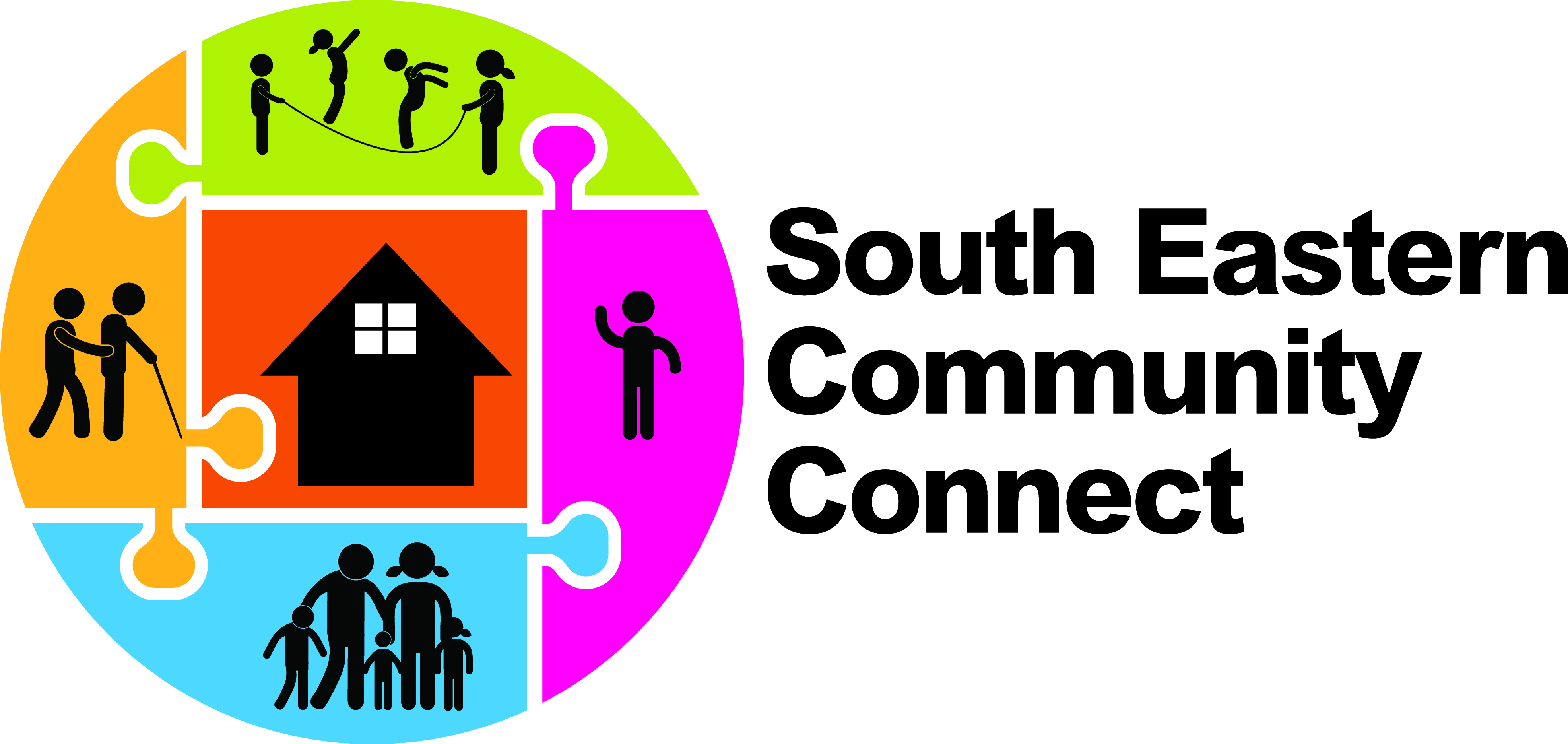 Expression of Interest ApplicationSafe Multicultural Out Of School Hours (SMOOSH) BSC:                       6.30am to 9.00am: Fee $12 for the permanent session of 2.5 hoursASC:                      2.45am to 7.00pm: Fee $18 for the permanent session of 4.15 hoursVacation care:    6.30am to 7.00pm: Fee $46 (plus cost of excursion/activity) for 11.5 hoursThe fees above are full fees (before the application of the Child Care Subsidy).This form indicates you are interested in your child/ren attending SMOOSH at Bankstown South Infants School in 2019.Email it to smoosh@bsis.secc.sydney, or in person to SMOOSH staff or the Bankstown South Infants Public School office. Once the form has been received, SMOOSH will contact your family directly, providing further information about the service and how to formally enrol.Further information is also available at www.secc.sydney.If you wish to enrol officially, head to bit.ly/smooshform.SMOOSH is an award-winning not for profit community based service that provides quality Before/After and Vacation Care programs for school-aged children.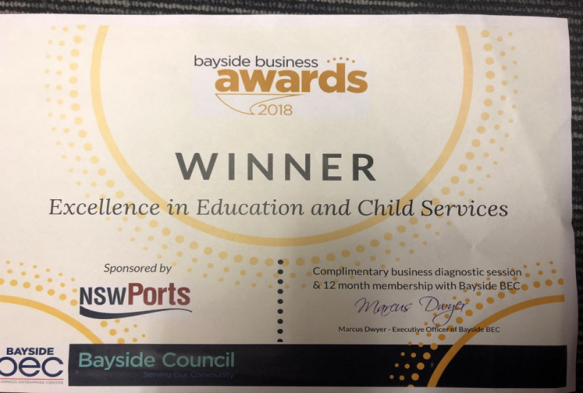 SMOOSH mobile numbers: 0431 452 311/ 0431 427 176Child’s surnameChild’s first nameMale/ femaleDate of birth/ ageDOB  -                             Age -Before-school care required(Please circle) Monday     Tuesday      Wednesday      Thursday         Friday After-school care required(Please circle)Monday     Tuesday      Wednesday      Thursday         FridayCasual care only required(Please circle)Yes/ NoVacation care requiredYes/ NoChild’s expected start dateContact details of person who completed this formName:Contact phone number:Email: